БАРЫСАЎСКІ РАЁННЫ 			       БОРИСОВСКИЙ РАЙОННЫЙ           ВЫКАНАЎЧЫ КАМІТЭТ			   ИСПОЛНИТЕЛЬНЫЙ КОМИТЕТУПРАЎЛЕННЕ ПА АДУКАЦЫІ              УПРАВЛЕНИЕ ПО ОБРАЗОВАНИЮЗАГАД						  ПРИКАЗ16 ноября 2020 г. №599                      г. Барысаў		                                                        г. БорисовО проведении районного этапареспубликанского конкурса «Энергомарафон-2020»Во исполнение приказа главного управления по образованию Минского облисполкома от 09.11.2020 № 395 «О проведении областного этапа республиканского конкурса «Энергомарафон-2020»», в соответствии с планом работы управления по образованию Борисовского райисполкома на 2020/2021 учебный год, с целью повышения культуры обращения с энергоресурсами, выявления и распространения эффективного опыта учреждений образования по организации энергосбереженияПРИКАЗЫВАЮ:1. Провести с 16.11.2020 по 06.12.2020 районный этап ХIV республиканского конкурса «Энергомарафон2020» (далее – конкурс).2. Утвердить прилагаемые:2.1. порядок проведения конкурса;2.2. состав организационного комитета конкурса;2.3. состав жюри конкурса.3. Государственному учреждению дополнительного образования (далее - ГУДО) «Борисовский центр экологии и туризма» (Журавель А.В.), Государственному учреждению «Учебно-методический центр Борисовског района» (Жукова И.Н.) обеспечить выполнение необходимых организационно-методических мероприятий, связанных с подготовкой и проведением конкурса.4. Руководителям учреждений образования обеспечить:4.1. участие учащихся и педагогов в конкурсе;4.2. качественную подготовку конкурсных работ;4.3. предоставление работ в ГУДО «Борисовский центр экологии и туризма» (г. Борисов, ул. Гоголя,11) до 6 декабря 2020 года.5. Контроль за исполнением приказа возложить на директора государственного учреждения «Учебно-методический центр Борисовского района» Жукову И.Н.Начальник управления						И.М.СадовскаяВерноСтарший инспектор отделакадров и делопроизводства						В.В. ЗанимонецРайнеш 94 24 9145 экз,: в дело,УМЦ, БЦЭиТ, УОУТВЕРЖДЕНОПриказ начальника управления по образованию Борисовского райисполкомаот ___________г. № ________Состав организационного комитета районного этапа Республиканского конкурса«Энергомарафон -2020»УТВЕРЖДЕНОПриказ начальника управления по образованию Борисовского райисполкомаот ___________г. № ________Состав жюрирайонного этапа Республиканского конкурса «Энергомарафон -2020»УТВЕРЖДЕНОПриказ начальника управления по образованию Борисовского райисполкомаот ___________г. № ________ПОРЯДОКпроведения районного этапа республиканского конкурса «Энергомарафон2020»1. Общие положения1.1. Конкурс проводится с целью формирования активной социальной позиции по отношению к рациональному использованию энергоресурсов и бережному отношению к окружающей среде, повышения культуры обращения с энергоресурсами, выявления и распространения эффективного опыта учреждений образования по организации энергосбережения.1.2. Основными задачами конкурса являются:пропаганда методов экономии энергоресурсов;активизация исследовательской деятельности учащихся и педагогических работников в области энергосбережения;стимулирование творческой деятельности учреждений образования по энергосбережению;развитие методов образования в области энергосбережения, энергоэффективности и экологии;разработка практических мер по экономии энергоресурсов; повышение эффективности использования энергоресурсов в быту;привлечение внимания общественности к вопросам энергосбережения, энергоэффективности и экологии.1.3. Конкурс проводится по номинациям:«Проект практических мероприятий по энергосбережению»; «Культурно-зрелищное мероприятие по пропаганде эффективного и рационального использования энергоресурсов»; «Художественная работа по пропаганде эффективного и рационального использования энергоресурсов» (подноминации «Видеоролик» и «Листовка; плакат; рисунок»); «Система образовательного процесса и информационно-пропагандистской работы в сфере энергосбережения в учреждении образования».1.4. В конкурсе принимают участие учреждения образования, обучающиеся учреждений образования, законные представители обучающихся, педагогические работники учреждений дошкольного, общего среднего образования, учреждений дополнительного образования детей и молодежи.1.5. Организатором конкурса является управление по образованию Борисовского райисполкома.1.6. Для организации и проведения конкурса формируется организационный комитет (далее – оргкомитет).Оргкомитет:осуществляет руководство подготовкой и проведением конкурса;согласовывает время и место проведения мероприятий конкурса;определяет сроки подачи заявок на участие в конкурсе;осуществляет взаимодействие с заинтересованными организациями по вопросам подготовки и проведения конкурса;определяет способы информационно-рекламной поддержки конкурса, в том числе освещения его в средствах массовой информации;решает иные вопросы, возникающие в ходе подготовки и проведения конкурса.1.7. Жюри конкурса:определяет порядок оценки конкурсных работ;оценивает конкурсные работы в соответствии с критериями оценки (Приложение 3);определяет победителей конкурса по номинациям (подноминациям).1.8. Решенияжюри конкурса принимаются на заседаниях путем открытого голосования и оформляются протоколами. Жюри конкурса правомочно принимать решение, если на его заседании присутствует не менее 2/3утвержденного состава жюри. Решение жюри районного этапа считается принятым, если за него проголосовало более половины присутствующих на заседании членов жюри.2. Содержание конкурсных работ и требования к участникам конкурса2.1. Конкурсные работы включают в себя:в номинации «Проект практических мероприятий 
по энергосбережению» – проекты учащихся учреждений образования, описывающие практические предложения по более эффективному использованию энергоресурсов в учреждениях образования и в быту, 
а также проекты с описанием возможности получения энергии 
для собственных нужд, в том числе с использованием возобновляемых источников энергии;вноминации «Культурно-зрелищное мероприятие по пропаганде эффективного и рационального использования энергоресурсов» –публичный показ итогов творческой деятельности исполнителей или коллективов художественного творчества учреждений образования по теме энергосбережения;в номинации «Художественная работа по пропаганде эффективного и рационального использования энергоресурсов»:подноминация «Видеоролик» – рекламный видеоролик по пропаганде эффективного и рационального использования энергоресурсов;подноминация «Листовка, плакат, рисунок» – листовку, плакат 
и рисунок по пропаганде эффективного и рационального использования энергоресурсов;в номинации «Система образовательного процесса 
и информационно-пропагандистской работы в сфере энергосбережения 
в учреждении образования» – целостную систему взаимосвязанных мер, действий и мероприятий в учреждении образования по воспитанию 
у подрастающего поколения гражданской позиции и навыков рационального и экономного использования топливно-энергетических ресурсов, основанную на достижениях науки и эффективного педагогического опыта, отражающих, в том числе работу учреждения образования как информационного пространства по пропаганде в сфере энергосбережения.2.2. К участию в конкурсе допускаются работы, выполненные участниками индивидуально и (или) коллективные конкурсные работы в соответствии с требованиями приложения 2.Одним участником (коллективом участников) представляется одна конкурсная работа.2.3. Все работы, представленные на конкурсе, должны быть выполнены самостоятельно при наличии руководителя – квалифицированного специалиста в данной области.2.4. Работы-победители предыдущих республиканских конкурсов «Энергомарафон» к участию в конкурсе не допускаются.3. Уcловия проведения конкурса3.1. Районный этап республиканского конкурса «Энергомарафон 2020» проводится с16.11.2020 по 06.12.2020.3.2. Для участия в конкурсе необходимо до 6 декабря 2020  года предоставить в отделение экологии ГУДО «Борисовский центр экологии и туризма» (г. Борисов, ул. Гоголя, 11, тел. 94-24-91) заявку на участие в конкурсе с указанием номинации (Приложение 1);работу (в сброшюрованном виде с единой обложкой (Приложение 4) и электронным вариантом) в каждой номинации.Электронный адрес:ecoturcentr@rooborisov.by.3.3. На основании представленных материалов жюри проводит отбор среди участников районного этапа конкурса. Результаты отбора будут размещены до 11 декабря 2020 года на сайте Центра (https://bcet.rooborisov.by).3.4. По результатам районного этапа жюри определяет участников областного этапа республиканского конкурса, который пройдет в два тура: заочный и очный. Второй тур областного этапа конкурса будет проходить в январе 2021 года в форме очной защиты работ.Приложение 1Заявка прилагается ко всем видам работ, представляемым на конкурс 
в печатном и электронном виде. Заполнение всех граф в заявке обязательно. Приложение 2Требования к конкурсным работам по номинациям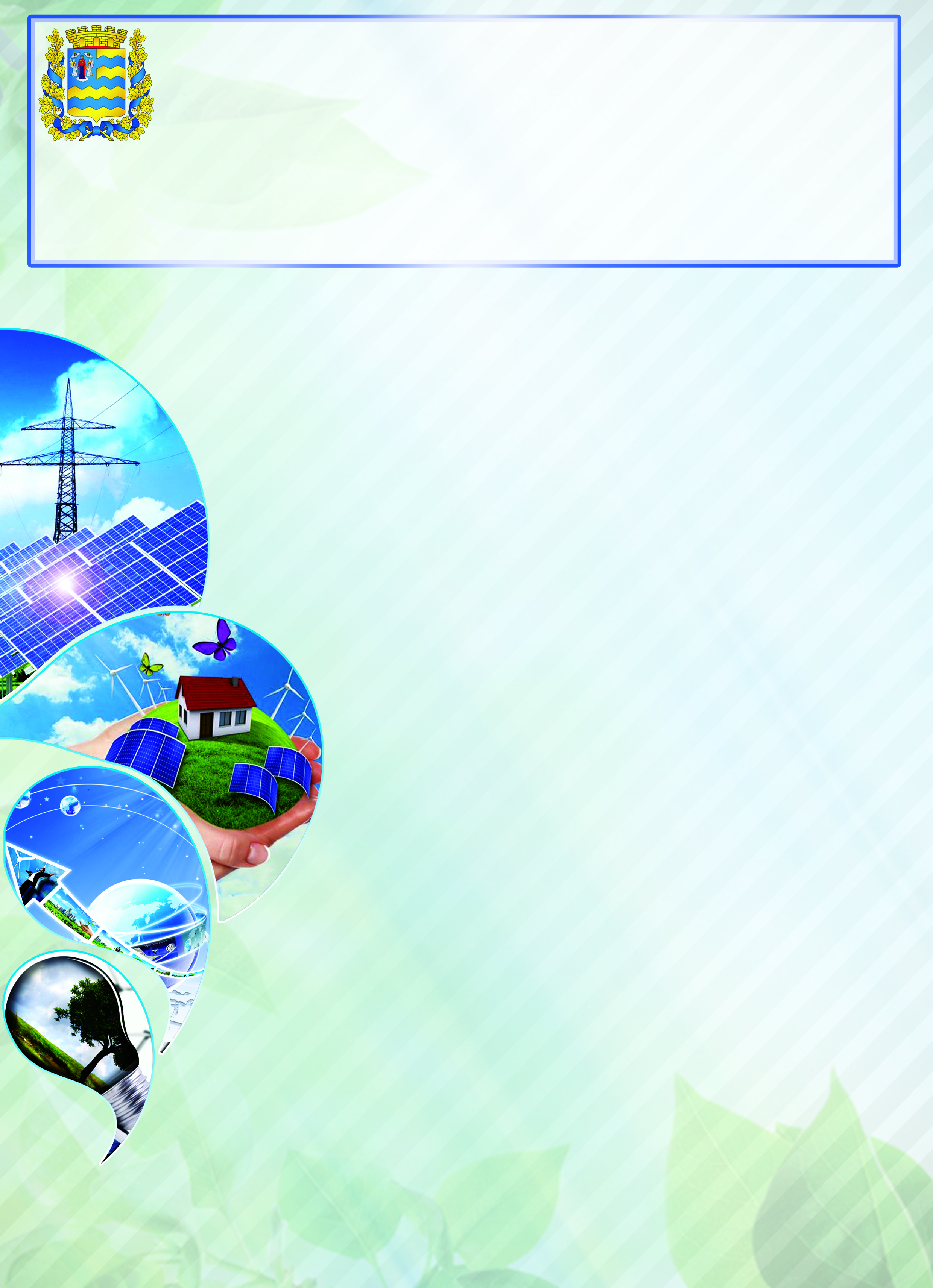 ГореликСергей ВладимировичБудникова ИринаАнатольевна Жукова ИннаНиколаевназаместитель начальника управления по образованию Борисовского райисполкома, председатель;начальник отдела воспитательной, идеологической работы и охраны детства управления по образованию Борисовского райисполкома;директор государственного учреждения «Учебно-методический центр Борисовского района»;ЖуравельАнжелаВалерьевнадиректор ГУДО «Борисовский центр экологии 
и туризма»;БогушевичТатьянаВладимировназаместитель директора по учебно-воспитательной работе ГУДО «Борисовский центр экологии и туризма»;ЖуравельАнжела Валерьевнадиректор ГУДО «Борисовский центр экологии 
и туризма»;Пономарева Светлана Александровнаметодист государственного учреждения «Учебно-методический центр Борисовского района»;БогушевичТатьянаВладимировназаместитель директора по учебно-воспитательной работе ГУДО «Борисовский центр экологии и туризма»;Шубаро ЕленаВикторовназаведующий основным отделом
ГУДО «Борисовский центр экологии и туризма»;Райнеш ЕленаАнатольевнаметодист ГУДО «Борисовский центр экологии 
и туризма»ЗАЯВКА на участие в районном этапе республиканского конкурса 
«Энергомарафон2020»ЗАЯВКА на участие в районном этапе республиканского конкурса 
«Энергомарафон2020»Название номинации (подноминации) конкурсаОбласть/район/городНаименование учреждения образования по Уставу, полный адресНазвание работы (название работы не должно соответствовать названию номинации)Хронометраж выступления (ролика)/количество страниц/количество предоставленных экземпляровКоличество участников в номинации ФИО (полностью) номинанта (-ов) конкурсаКласс, возрастКонтактные данные номинанта (-ов) конкурса:мобильный телефон (с указанием кода)стационарный телефон (с указанием кода)адрес электронной почтыФИО (полностью) руководителя проекта, должностьКонтактные данные руководителя проекта:мобильный телефон (с указанием кода)стационарный телефон (с указанием кода)адрес электронной почтыДата подачи конкурсной работы№ п/пНаименованиеноминацииСодержание конкурсных работСтруктура конкурсных работДополнительные требования к конкурсным работам1Проект практических мероприятий по энергосбере жениюВ номинации представляютсяпроекты учащихся учрежденийобразования, описывающиепрактические предложения по более эффективному использованию энергоресурсов в учреждениях образования и в быту, а также проекты с описанием возможности получения энергии для собственных нужд, в том числе с использованием возобновляемых источников энергии3 проекте отражаются: информационные атрибуты (название проекта, автор, учреждение образования, сроки реализации); объект исследования; предмет исследования; решаемые проблемы (анализ ситуации, которая свидетельствует о необходимости принятия определенных мер); цель проекта; задачи проекта (пути достижения цели); предполагаемый результат; методы реализации проекта(способы и средства, с помощью которых выполняются задачи и достигаются поставленные цели); этапы реализации проекта (краткое описание деятельности по реализации проекта); основные виды ресурсов проектной деятельности: интеллектуальные (квалификация персонала), информационные (наличие материалов, программ, публикаций, отражающих деятельность по данной проблеме), технологические(используемые технологии, планы), материальные,технические (база, оборудование)Объемпредставленных материалов не должен превышать 45 страниц формата А4.Страницынумеруются, начиная с первой после титульного листа. Размер верхнего поля листа — 2 см, левого - 3 см, правого - 1,5 см, нижнего - 2 см, первая строка в абзаце с отступом 1,5 см, шрифт Arial, размер 14 пт,межстрочный интервал полуторный. Выравнивание производится по ширине с переносом слов. Текст печатается без сокращений, кроме общепринятых аббревиатур.Материал в электронном виде должен быть представлен в виде одного документа в текстовом редакторе WORD2. Культурнозрелищное мероприятие по пропаганде эффективного и рационального использования энергоресурсовВ номинации представляется публичный показ итогов творческой деятельности исполнителей или коллективов художественного творчества учреждений образования по теме энергосбереженияСостав коллектива - не более 10 человек. Продолжительность выступления - не более 10 минут. Для предварительного просмотра представляется видеоролик
с выступлением3. Художественная работа по пропаганде эффективного и рационального  использованияэнергоресурсовХудожественная работа по пропаганде эффективного и рационального  использованияэнергоресурсовХудожественная работа по пропаганде эффективного и рационального  использованияэнергоресурсовХудожественная работа по пропаганде эффективного и рационального  использованияэнергоресурсов3.1Подноминация«Видеоролик»Рекламный видеоролик попропаганде эффективного и рациональногоиспользования                         ресурсовПродолжительность видеоролика до 30 секунд.Формат видеофайла mpg, avi, mpeg, AVI Type 2, PAL 720x576, 25 кадров/сек., LowerFieldFirst (LFF), кодек – Matrox DV/DVCAM.Аудио: WAV PCM 16 bit, STEREO, 48 kHz, обе аудиодорожки должны быть идентичны друг другу.Уровень звука – 103.2Подноминация«Листовка;плакат;рисунок»Листовка, плакат ирисунок по пропагандеэффективного ирациональногоиспользованияэнергоресурсовЛистовка и плакат представляются на бумажном и электронном носителях в форматах PDF (программа AcrobatReader), CDR (программа CorelDraw), INDD (программа Indesign) или JPEG (с эазрешением не менее 300 dpi). Формат листовки – А4. Формат плаката – А1 или А2.  Рисунокпредоставляется на бумажном носителе форматом от А4 до А1, выполненный в любой технике, включая аппликацию. Описание содержания забот отразить в приложении на бумажном и электронном носителях4.Система образовательного процесса и информационно пропагандистской работы в сфереэнергосбережения в учреждении образованияВ номинации представляется целостная система взаимосвязанных мер, действий и мероприятий в учреждении образования по воспитанию у подрастающего поколениягражданской позиции и навыков рационального и экономного использования топливно- энергетических ресурсов, основанная на достижениях науки и эффективного педагогического опыта, отражающая, в том числе работу учреждения образования как информационного пространства по пропаганде в сфере энергосбереженияОтражаются следующие направления деятельности: образовательная; информационно аналитическая; экспертноконсультативная; организационно- методическая; научно-исследовательская;редакционноиздательскаяОбъемпредставленных материалов не должен превышать 45 страниц формата А4.Страницынумеруются, начиная с первой после титульного листа. Размер верхнего поля листа — 2 см, левого - 3 см, правого - 1,5 см, нижнего - 2 см, первая строка в абзаце с отступом 1,5 см, шрифт Arial, размер 14 пт, межстрочный интервал полуторный. Выравнивание производится по ширине с переносом слов. Текст печатается без сокращений, кроме общепринятых аббревиатур.Материал в электронном виде должен быть представлен в виде одного документа в текстовом редакторе WORD